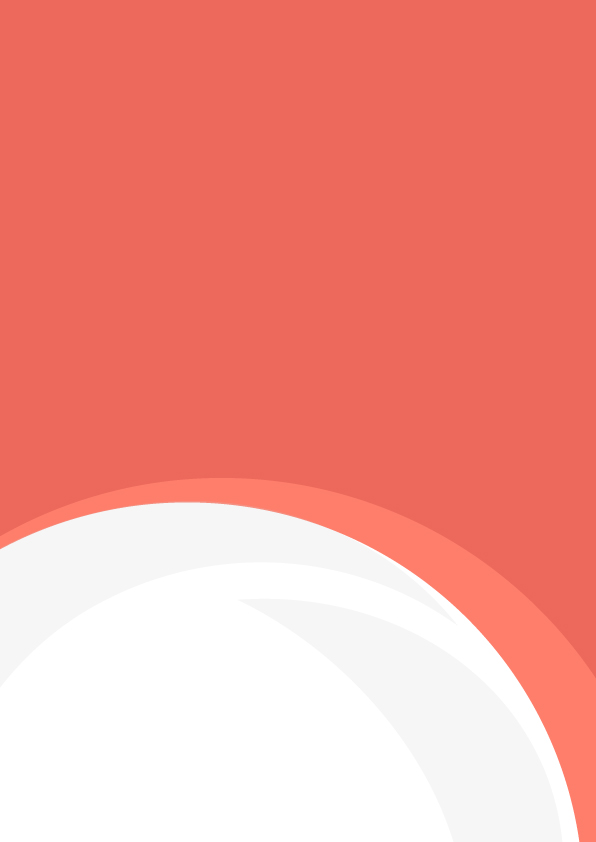 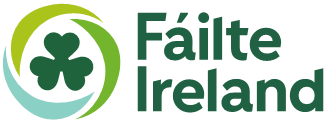 Equality in RecruitmentEquality in RecruitmentDo…. 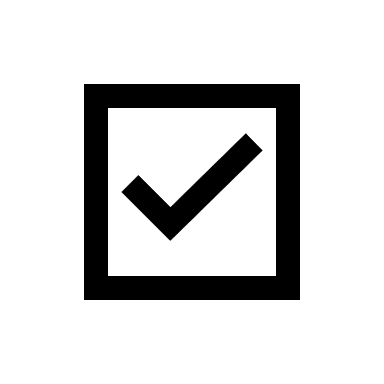 Include a statement that you are an “Equal Opportunity Employer” on job advertisements and application formsEstablish clear selection criteria prior to screening CVs and applicationsEnsure you have a recruitment policy and equal opportunities policyAsk all candidates the same questions in interview and screening processesEstablish a clear scoring system for the interview, with consistent and objective criteriaEstablish how long you will retain candidate data and retain the information necessary to defend any future claimDon’t…..Do not use language which could be interpreted as discriminatory in the job advertDo not ask for information such as age, gender, race, religion etc. on your application formDo not ask discriminatory questions (i.e., any question related to the nine grounds) for example: How old are you?, Do you have children?. This includes small talk pre and post interview. Questions should be based on competencies associated with the jobDo not take any notes that could be deemed discriminatory or biased in the recruitment and selection process as any notes must be available in the event of a candidate GDPR query, or a WRC investigationEquality in Everyday EmploymentEquality in Everyday EmploymentDo…. Ensure you have a Dignity & Respect Policy. Provide Dignity & Respect training to all staff.Appoint a contact person for Dignity & Respect.Where possible, appoint a “Senior Champion” to advocate for a diverse workplace, free from discrimination, harassment, sexual harassment and bullying. Ensure you have a Diversity & Inclusion Policy  Attempt to be aware of your unconscious bias Treat employees equally in all circumstances Ensure where there is differing terms and conditions among employees, these differing terms exist for legitimate reasons and not reasons that are linked to an equality ground. Equality in RetirementEquality in RetirementDo…. Set out the retirement age in the employment contract. Look at requests to work beyond retirement age on an individual basis. Ensure that the retirement age is objectively justified by a legitimate aim Ensure the means of achieving that aim are appropriate and necessaryDon’t…..Do not dismiss employees’ requests to work beyond retirement age Do not enforce retirement where it is not objectively justified by a legitimate aim